CHAPEL PARKET POLSKA  Sp. z o. o.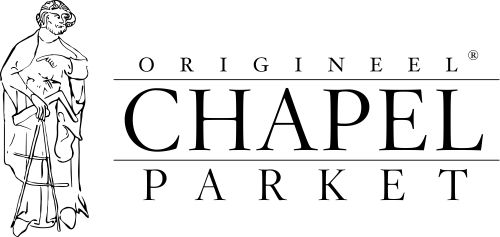 W obliczu panujących wysokich temperatur i wakacyjnej atmosfery myślimy raczej o klimatyzacji, niż o ogrzewaniu domu. Mimo to, właśnie teraz jest najlepszy moment by zaplanować inwestycje procentujące w chłodniejsze dni. Jedną z nich jest, cieszący się dużą popularnością, montaż drewna na ogrzewaniu podłogowym. Przypominamy najważniejsze zasady związane z układaniem drewnianych elementów na „podłogówce”.
Co warto wiedzieć przed montażem drewna na ogrzewaniu podłogowym
Przedstawiciele marki Chapel Parket (którą sygnowane są dębowe deski, klepki i kasetony) podkreślają, że montaż drewna na ogrzewaniu to nadal jeden z najczęściej poruszanych tematów w sektorze podłogowym. Świadczą o tym nie tylko rozmowy podczas spotkań branżowych, ale też wyniki sprzedażowe. Podłogi Chapel Parket wykonane z materiału inżynieryjnego (warstwowego, dedykowane na ogrzewaniu) cieszyły się w ubiegłych latach bardzo dużym zainteresowaniem. Także w tym roku tendencja jest wzrostowa.Montaż drewna na ogrzewaniu podłogowym to temat rzeka. Również z tego względu warto odpowiednio przygotować się do inwestycji, by w ten sposób uniknąć kosztownych kłopotów. Przypominajmy najważniejsze zasady związane z instalacją drewnianych elementów na „podłogówce”.I. Odpowiedni materiał
Na ogrzewaniu podłogowym nie zaleca się montażu litego drewna. Dlaczego? Surowiec ten cechuje się wysokim oporem cieplnym, co powoduje, że ogrzewanie jest nieekonomiczne i mało efektywne. Lite drewno jest jednocześnie bardziej podatne na „pracę” drewna niż materiał inżynieryjny, czyli warstwowy. Drugi z wymienionych powstaje przez połączenie kilku warstw drewna (których słoje są ułożone prostopadle do siebie) w jeden, trwały element. Taka budowa znacznie ogranicza „pracę” drewna. Jednocześnie, warstwowa konstrukcja nie hamuje w znaczący sposób przepływu ciepła. Podłogi wykonane z materiału inżynieryjnego są bardziej odporne na zmiany wilgotności i temperatur. 
Materiału warstwowego nie należy traktować jako ograniczenia: jest on dostępny w równie bogatym wyborze kolorów i rozmiarów, co drewno lite. Do wyboru są nie tylko deski, ale także klepki oraz kasetony podłogowe.

II. Właściwe parametry drewna
Wybór materiału warstwowego to nie wszystko, trzeba także sprawdzić jego parametry. Wbrew pozorom, sama grubość drewna nie jest tu decydująca. Zacznijmy jednak od początku.
Zgodnie z normą DIN 4725, na wodnym ogrzewaniu podłogowym można instalować materiały, których wartość oporności przewodzenia ciepła nie przekracza 0,15 m2K/W (metr do kwadratu -Kelwin/ Wat). Pod pojęciem „oporność przewodzenia ciepła” kryje się stopień izolacyjności danego materiału: im jest on niższy, tym większa ilość ciepła będzie przewodzona przez materiał. Mówiąc wprost: należy szukać materiałów o jak najniższej wartości tego współczynnika.
Na wartość oporu cieplnego wpływa jednak nie tylko grubość drewna, ale także jego przewodność cieplna (współczynnik przewodzenia ciepła), wyrażająca właściwości termoizolacyjne surowca. Im jest wyższa jego wartość, tym więcej ciepła przepłynie przez dany surowiec.
Dla przykładu: wartość przewodności cieplna warstwowych podłóg Chapel Parket o grubości 20 mm oraz 15 mm wynosi 0,17 W/mK (Wat na metr-Kelwin). Oba rodzaje podłóg spełniają wymogi normy DIN 4725: wartość ich oporności przewodzenia ciepła jest niższa od 0,15 m2K/W. Dla deski o grubości 15 mm współczynnik wynosi 0,088 m2 K/W, w przypadku deski o grubości 20 mm jest to 0,118 m2 K/W.III. Przygotowanie podłoża
Drewno to materiał higroskopijny, reagujący na warunki panujące w jego otoczeniu, stąd ważne jest, aby przed montażem podłóg z naturalnego drewna usunąć z wylewki wilgoć. Pominięcie tego ważnego kroku spowoduje dość kosztowne konsekwencje. Mówiąc wprost: najwygodniej „pozbyć” się wilgoci z podłoża, zanim zostanie ona wchłonięta przez drewno. 
Opisywana czynność jest nazywana  procesem wygrzania posadzki. Zamawiający wraz z podłogą otrzymuje stosowny dokument (protokół), z instrukcjami dot. temperatury panującej w pomieszczaniu, w którym ma zostać zamontowana podłoga. Wystarczy przez ok 30 dni stosować się do tych wskazówek i wygrzać dokładnie posadzkę. Sam proces trzeba udokumentować w protokole, często stanowi on nieodłączną część gwarancji na podłogę.  

IV. Doświadczony montażysta
Drewno wybrane, podłoże przygotowane, czas na montaż! Tę czynność najlepiej powierzyć parkieciarzom. Tylko fachowiec będzie w stanie ocenić przygotowanie podłoża, np. wilgotność wylewki. Do tego potrzeba nie tylko wiedzy, ale i stosownych narzędzi. W przypadku pracy z tak szlachetnym materiału jak drewno, doświadczenie jest niezbędne. 
W tym kontekście trzeba także pamiętać, aby skrupulatnie zapoznać się ze wskazówkami i sugestiami producenta podłogi i dla własnego dobra stosować się do jego zaleceń na temat przechowywania desek przed montażem, samej ich instalacji, a także użytkowania systemu i pielęgnacji podłóg.

V. Sezon grzewczy
Przy ogrzewaniu podłogowym pomieszczenie powoli osiąga odpowiednią temperaturę, ale również wolniej uwalnia ciepło. Trzeba pamiętać, że zbyt wysokie temperatury wysuszają drewno, a gwałtownie i duże wahania mogą prowadzić do jego uszkodzenia. 
Z tego względu istotne jest, aby zarówno na początku sezonu grzewczego, jak i na jego zakończenie temperatura była podnoszona sukcesywnie, o maksymalnie 1 lub 2 stopnie na dzień.
Temperatura pomieszczenia nie powinna przekraczać 28 stopni Celsjusza. Biorąc pod uwagę, że nagrzewa się cała podłoga, nie ma obawy, że w pomieszczeniu będzie zbyt zimno.
Optymalny poziom temperatury mieści się w przedziale 18-22 stopni. Natomiast wilgotność powinna wynosić od 45 do 60 proc. Warunki te są odpowiednie zarówno dla ludzi, jak i podłogi, zapewnienie ich w pomieszczeniu poprawia komfort wszystkich domowników. 


* * *Chapel Parket – podłogi z własną historią 
www.chapelparket.pl
www.facebook.com/ChapelParketPolska 
Instagram: chapel_parket_polska
Przy produkcji podłóg Chapel Parket stosowany jest olej Floor Service Hardwax Oil, który ma dużą odporność na ścieranie, działanie wody, wina, piwa, coli, kawy, herbaty, soków owocowych i mleka. Substancja jest zgodna z normą DIN 68861 1A. Odporność na działanie śliny i potu jest zgodna z normą DIN 53160. Olej jest ponadto zgodny z europejską normą EN71 dotyczącą zabawek z drewna.* * *
KONTAKT:Chapel Parket Polska Sp. z o.o.www.chapelparket.pl
Anna Koza
specjalista ds. public relations
anna.koza@adventure.media.pl
Adventure Media s.c. Agencja Public Relations
www.adventure.media.pltel. 780 115 953
tel. 32 724 28 84
fax 32 417 01 70

